Date________         How well can I use an atlas to locate cities of the United Kingdom? 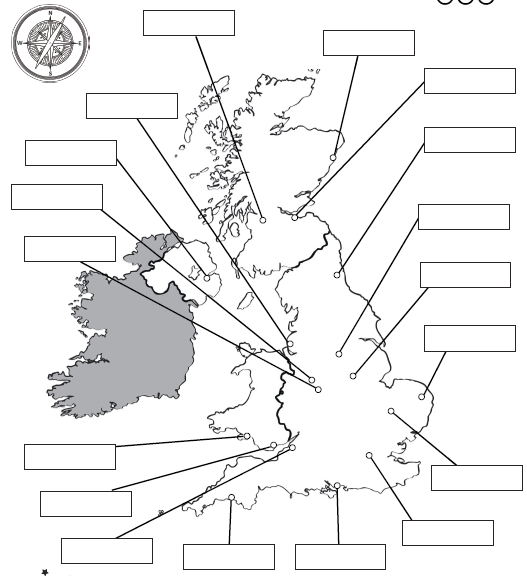 